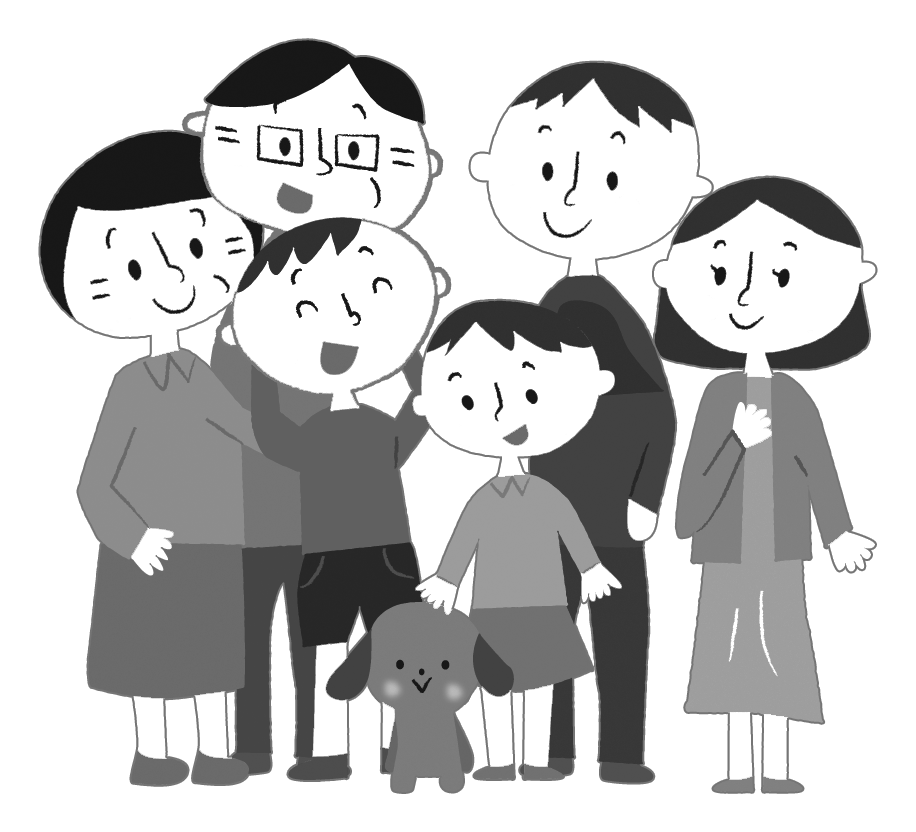 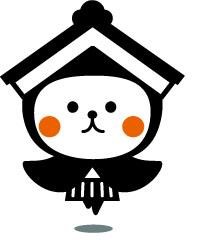 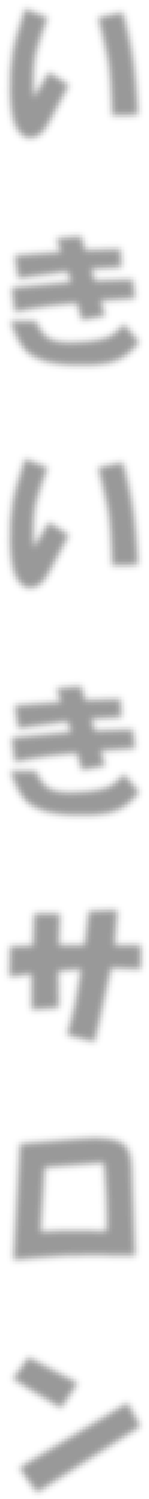 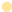 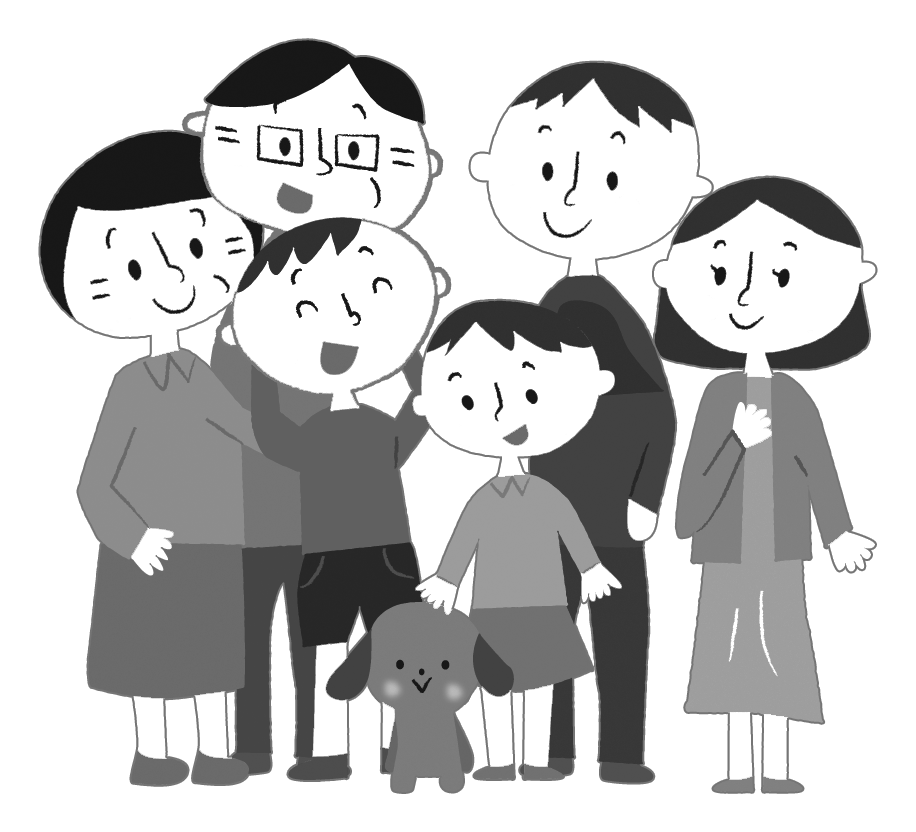 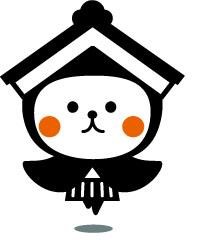 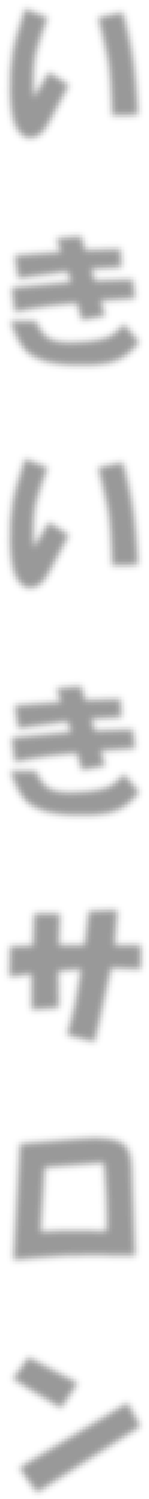 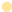 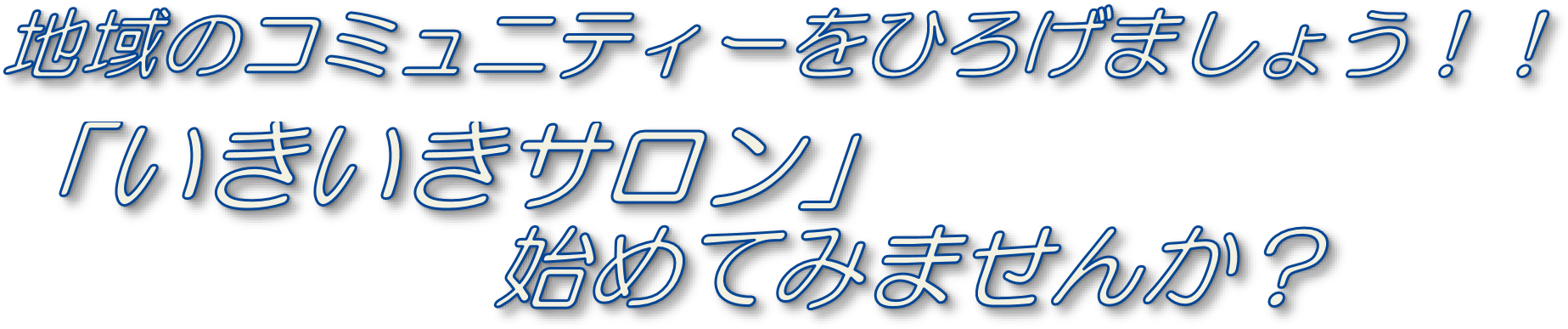 栃木市では、高齢者の方などが身近な地域で楽しく過ごせる集いの場｢いきいきサロン｣の開設に係る費用の一部を助成いたします。 自宅や使わなくなった店舗等を活用して、気軽に立ち寄り、お茶や会話を楽しめる「いきいきサロン｣を始めてみませんか。 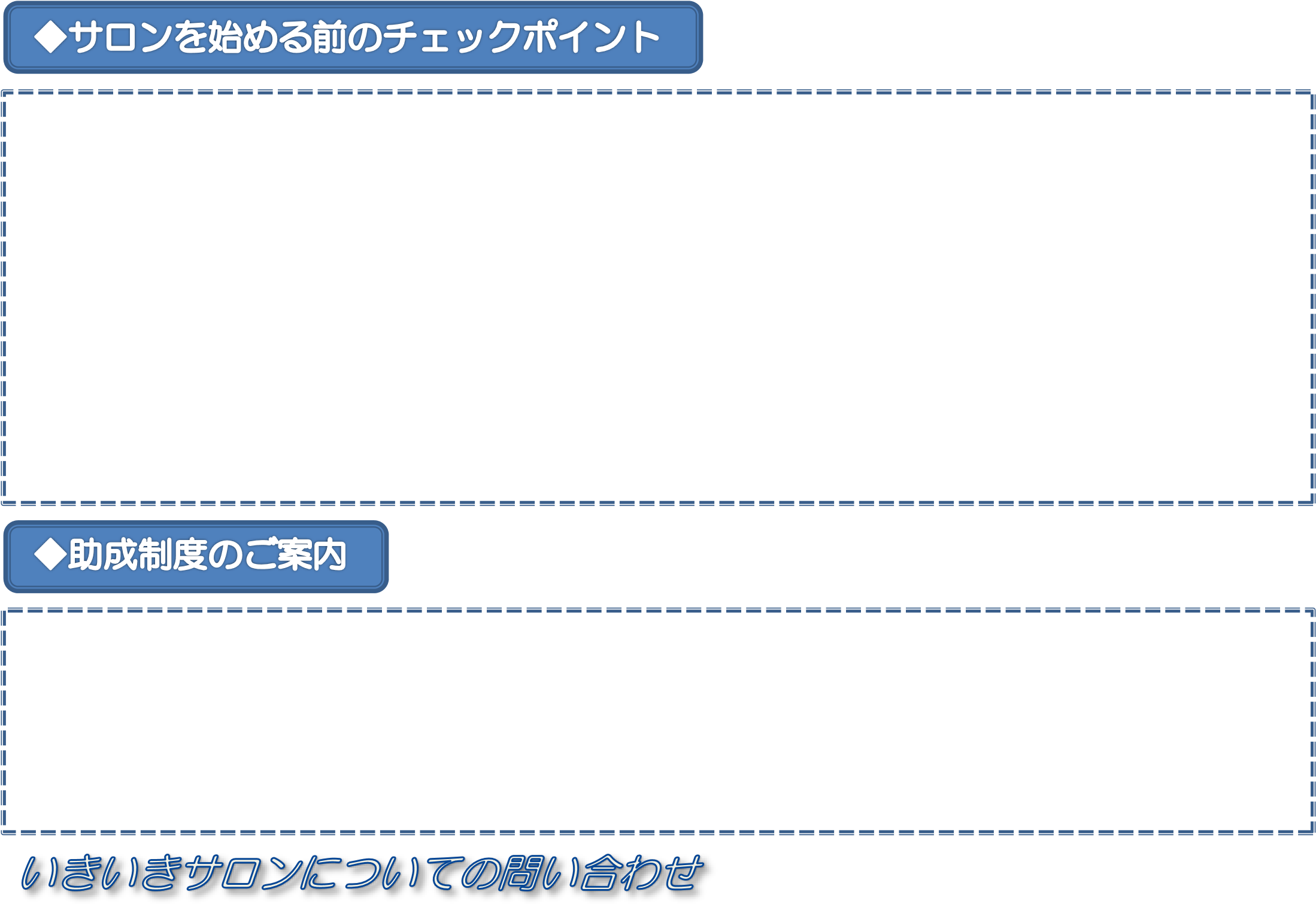 ☑開 設 者・・・いきいきサロン開設地域内の個人の方が中心となります。 ☑開催場所・・・歩いて集まることができるような身近な場所をつくりましょう。 ☑内  容・・・参加者同士がお互いに交流できる活動に取り組みましょう。 ☑参加人数・・・65 歳以上の方、5 名以上が条件ですが、どなたでも参加できる、魅力あるサロンをつくりましょう。    ☑回  数・・・月 1 回以上、開催しましょう。※開催曜日を固定すると参加しやすいです。 ◆開設費助成：上限 20,000 円 【座椅子・電気ポットなど、サロンを始める際の必要な経費 ※1 回のみ】 ◆運営費助成：年額 24,000 円（申請のあった月からの助成となります。） 【お茶菓子など、サロンを運営していく上で必要な経費】 いきいきサロンの開設をお考えの方、また事業内容の相談等につきましては、お気軽に栃木市地域包括ケア推進課まで、ご連絡ください。 また、申請書の提出につきましては、お近くの地域包括支援センターでも受付けております。 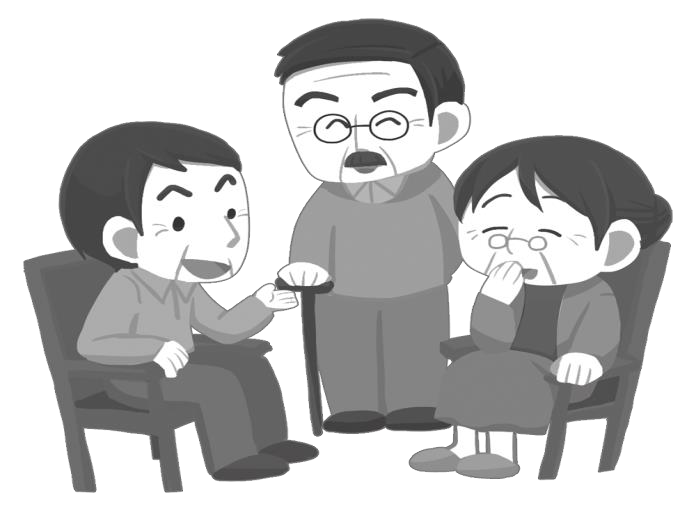 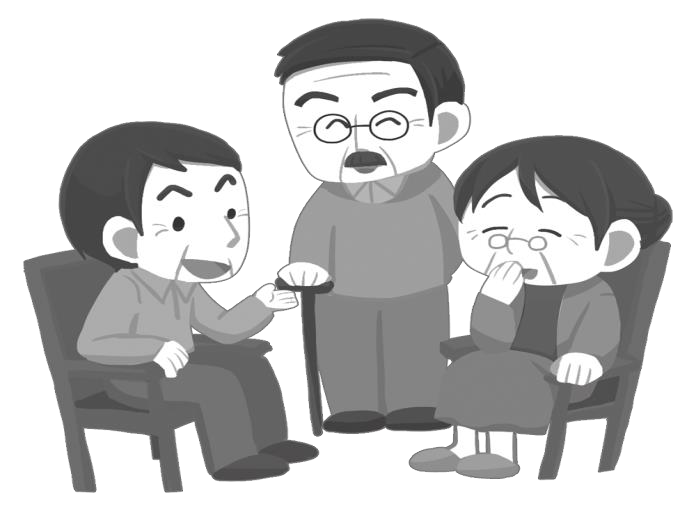 